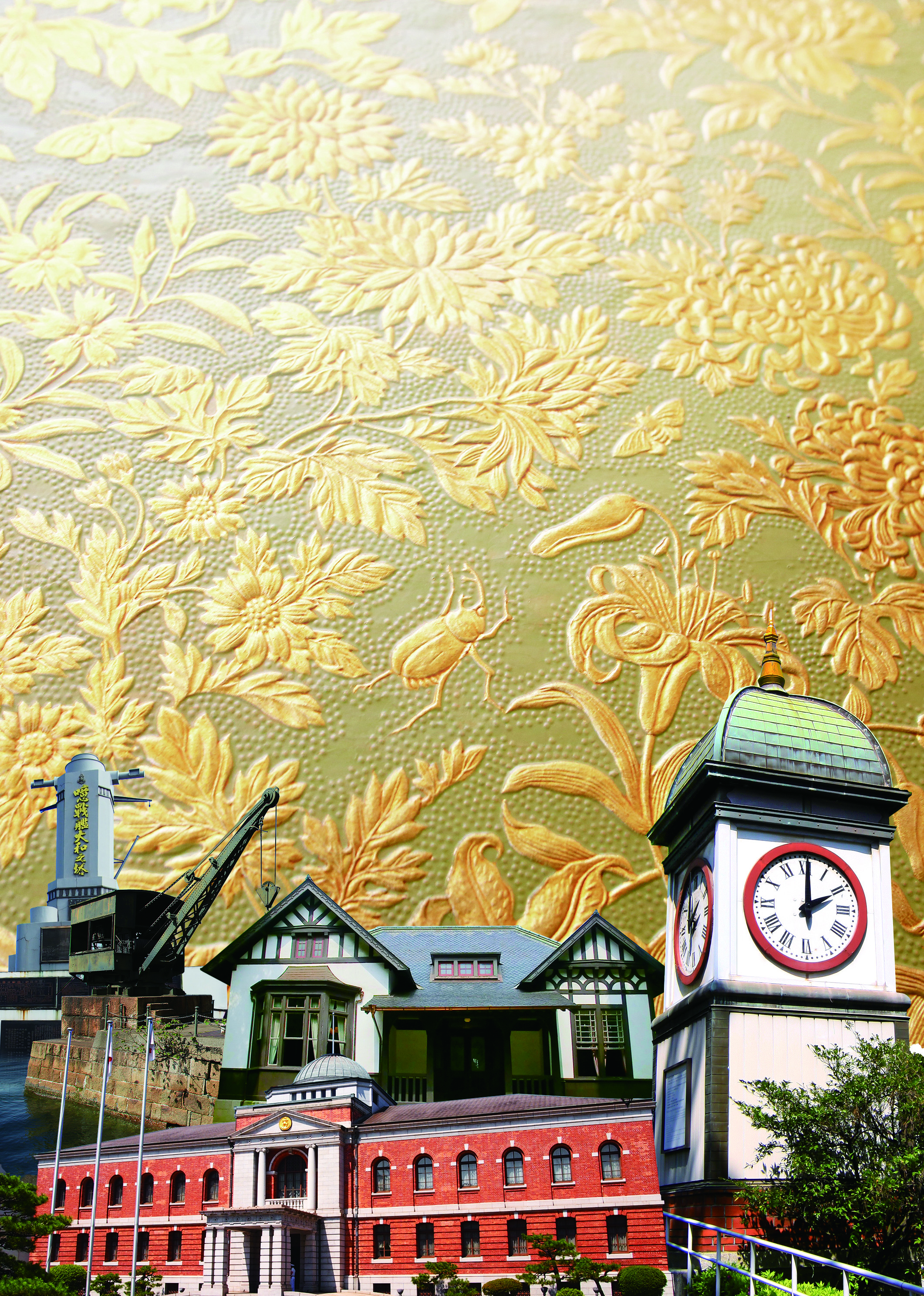 宮原中学校　宮原小学校　坪内小学校呉市教育委員会